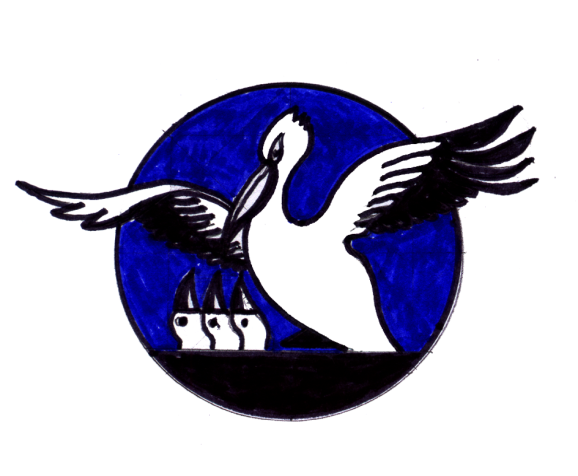  Март  2022    годаКто «Аистенка» с нами читает,                                                                                                    Тот новости школьные знает !                                                                   Здравствуйте, наши дорогие читатели! Вот и наступил  март- первый месяц весны! Как радостно наблюдать изменения, происходящие в природе: таяние снега, набухание почек, приход теплых дней,  да и солнышко не только светит, но уже и греет. Конечно, возможен и снегопад, и похолодание, зима так просто не сдается, но весна все равно не за горами! Наблюдайте за природой, в ней так много интересного и познавательного! Не забывайте   заниматься любимым хобби, а так же читать и сотрудничать с нашей  газетой! Сегодня же вас ждут следующие рубрики: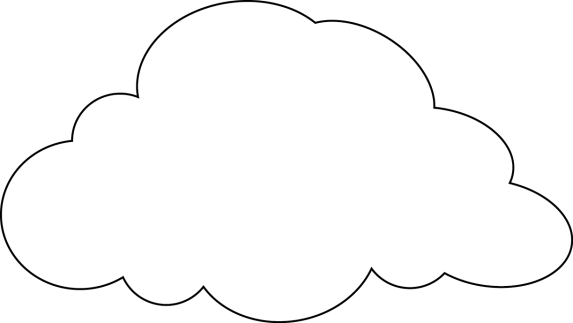 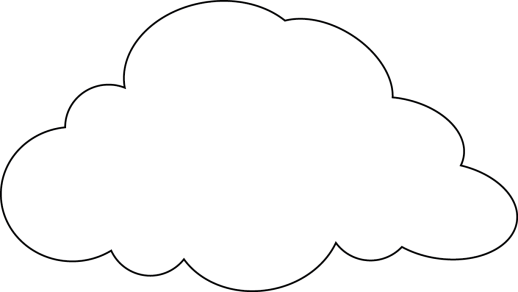 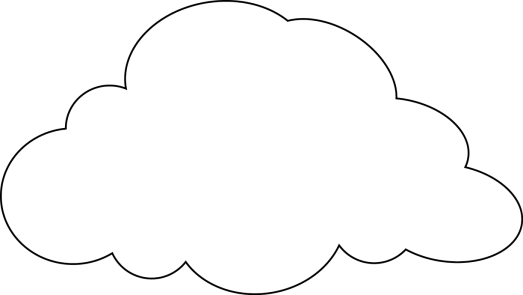                               Гуляй, да приглядывайся.Март — первый весенний месяц, в народе его называют «протальником», «грачником». Морозы в марте держатся недолго. Небо часто яркое, голубое. На 22 марта приходится весеннее равноденствие: долгота дня становится равной долготе ночи.

В марте на Руси происходило «заклинание весны». Это древний языческий обряд, с которым народ встречал весну, прилет птиц. После 22 марта обычно вешали скворечники.                                                            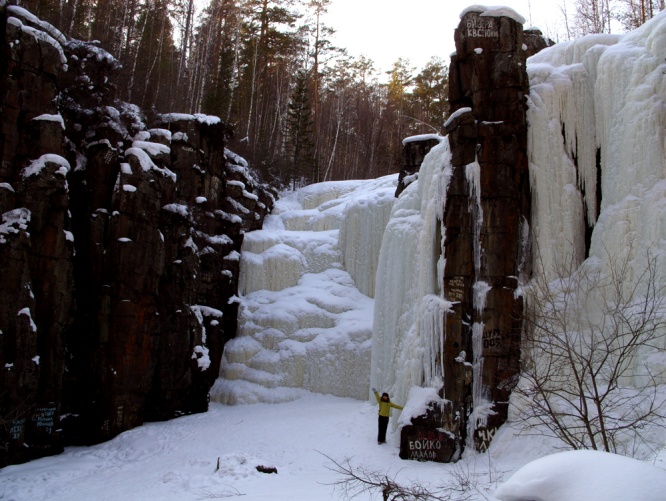              Пословицы и поговорки о марте 
Февраль силен метелью, а март — капелью;
Грач на горе — весна на дворе.

                  Народные приметы в марте
        Сухой март — плодородие, дождливый — неурожай;Большие ручьи в марте — к большому разливу весной, и наоборот;
Снег по весне тает с северной стороны муравьиных куч — лето будет теплым и долгим, а если с южной — холодным и коротким;
Снег быстро тает, и вода бежит дружно — к мокрому лету.Фотозагадка. Какое место в нашем городе изображено на фото?(1 страница газеты) Может, кто из ребят бывал там? Поделитесь впечатлениями! Будем ждать ваших рассказов!	 	Поздравляем!	   С днем рождения именинников:   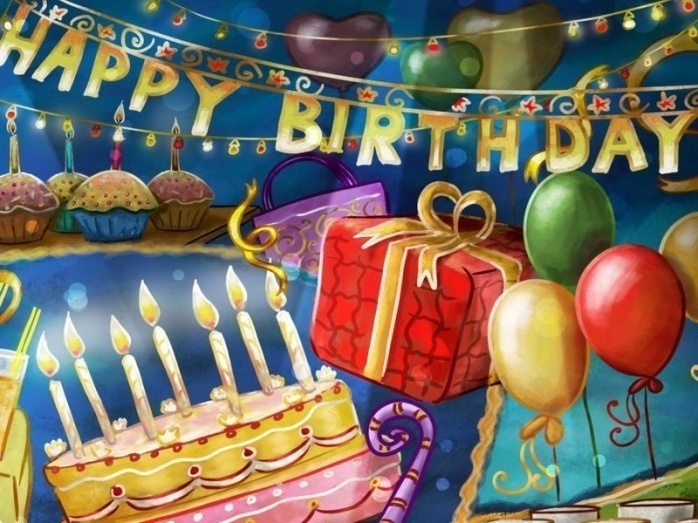 6 марта- Бурмакину Алину,7 марта- Князеву  Софию, 12 марта- Лошкина Максима,18 марта- Сапега Олега,26 марта- Рейнбаум Елизавету.Дорогие ребята!Желаем здоровья, хорошей учебы, всегда быть позитивным, смело идти к своей мечте! Пусть все ваши мечты сбываются, пусть ваши  друзья   и семья дарят только положительные эмоции! 	                                                                                                                                   Подготовлено Колесниковой Кристиной.                                        Наши новости                                                                                                                               23 февраля в школе прошел праздник, посвященный Дню защитника Отечества. Много было поздравлений, шуток, соревнований, а украсили праздник номера художественной самодеятельности, в которых ребята продемонстрировали свои способности.  В оформлении праздника использовались творческие  работы  ребят. Праздник прошел весело и интересно, спасибо всем взрослым и детям, принявшим участие в проведении праздника!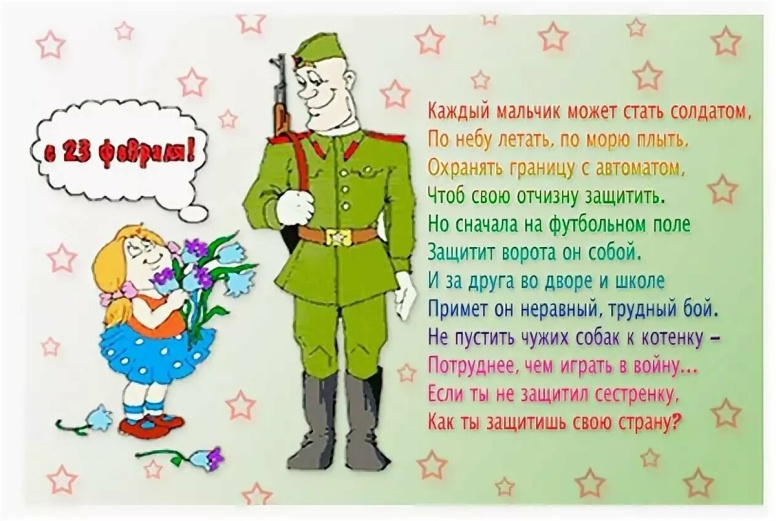   
8 марта – международный женский день, который тоже традиционно отмечается в школе. К празднику мы всегда готовимся: учим стихи, песни, танцы.  В этот раз своим традициям не изменили, номера были подготовлены, прекрасно исполнены, что, несомненно, оставило след в душах всех, кто присутствовал на празднике.  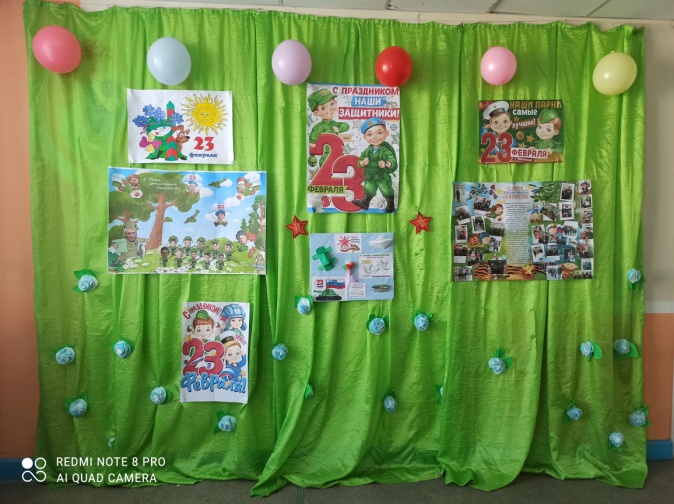 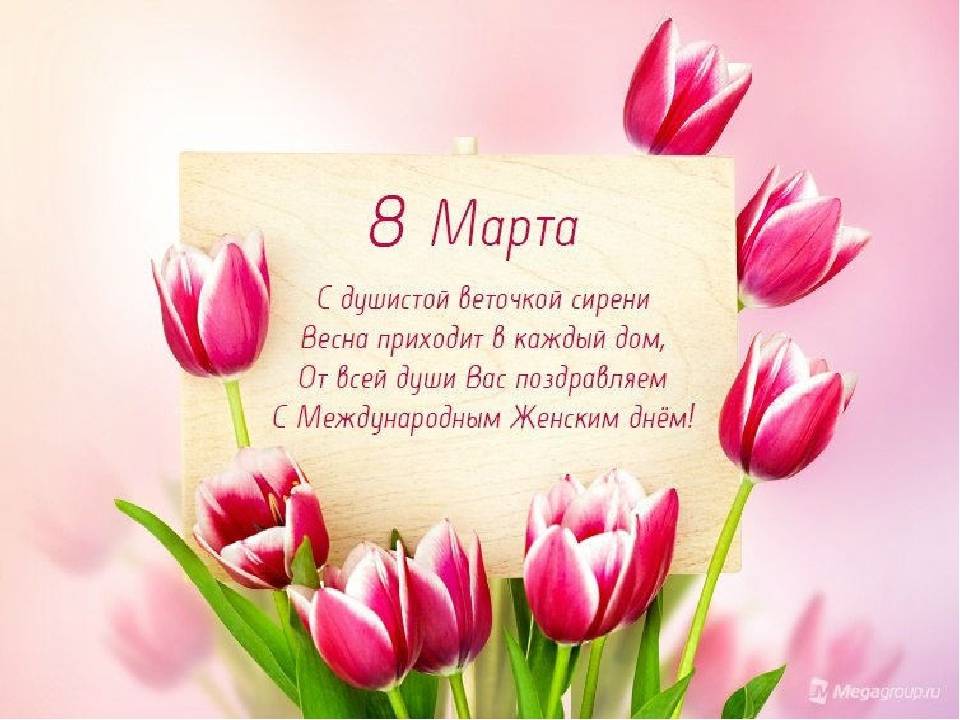 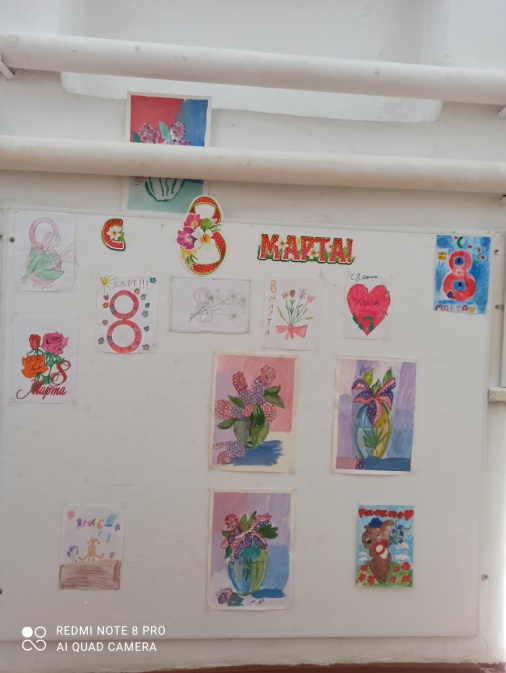 «Неделя добрых дел», прошедшая в школе, показала, что ребята умеют и любят делать добрые дела и поступки. Об этом они рассказали и в своих  отчетах, и в рисунках. Особо отличившиеся ребята были награждены  дипломами и благодарностями! Молодцы, ребята! Творите добро  и мир вокруг станет  лучше!                                                                                                                            Еще одна хорошая новость- скоро весенние каникулы! Желаем провести их весело, и с пользой для себя!	Информация предоставлена педагогами- организаторами Михеенко Т. Н. и Худоноговой В.В.Кулинарный клубСегодня мы решили не давать никаких рецептов, а просто   поделиться идеями украшения столов на праздники. А на какие именно, думаем, дога даетесь сами! Украшайте, проявляйте свою фантазию и творчество, старайтесь окружать себя красотой, ну, и, конечно, готовьте вместе с нами! Напишите нам о своих любимых блюдах, способах их приготовления, поделитесь секретами кухни. Мы знаем, многие из вас любят и умеют готовить! С нетерпением будем ждать ваши отзывы!
Подготовлено Журовой Лианой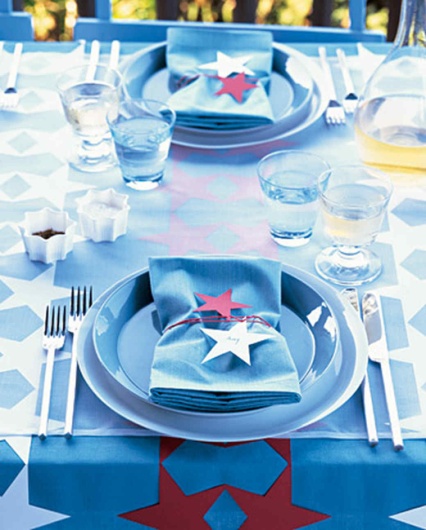 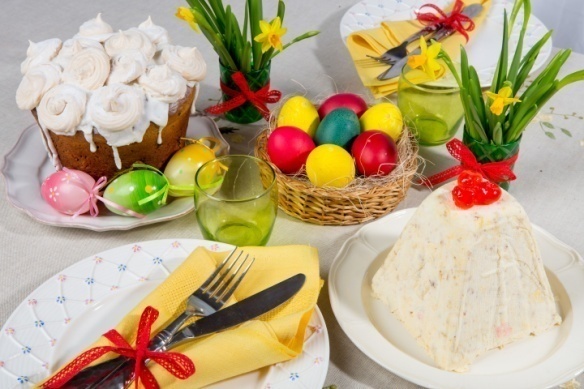 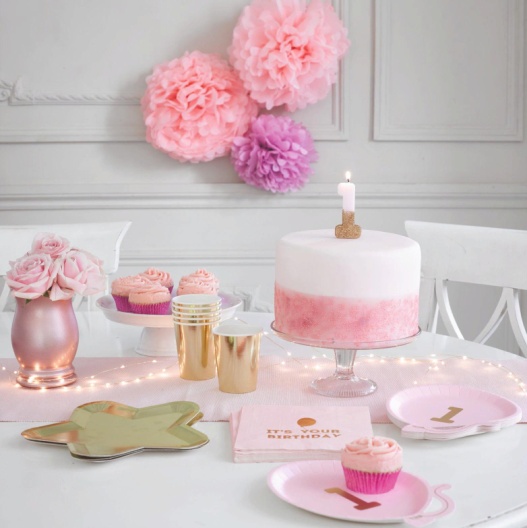 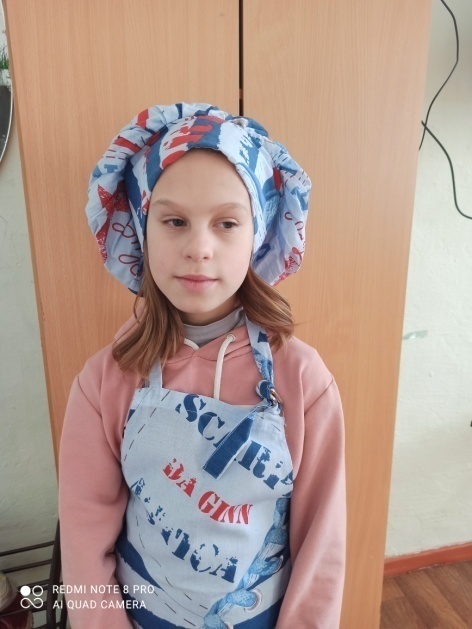 На этом наш выпуск заканчивается. Над его созданием работали : Худоногова Вера Васильевна, Михеенко Татьяна Николаевна, юнкоры  Колесникова Кристина, Журова Лиана. Редактор газеты Черноусова Ирина Юрьевна.